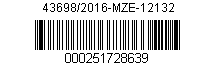 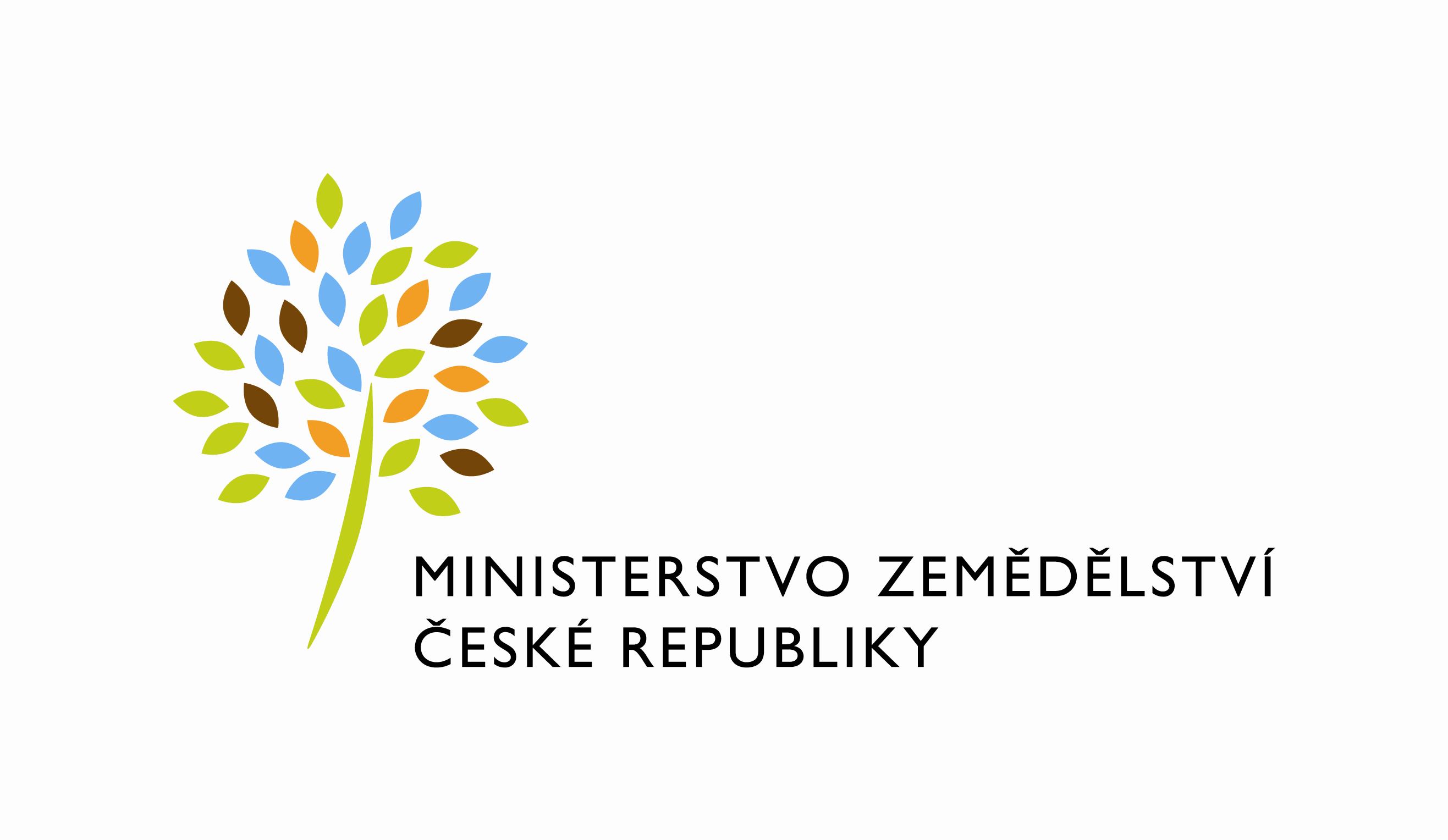 Rámcová smlouva na podlahářské práceč. smlouvy 638-2016-12132(dále jen „smlouva“)Objednatel: 				Česká republika - Ministerstvo zemědělstvíse sídlem:   				Těšnov 17/65, 110 00 Praha 1- Nové MěstoIČO:				 	00020478DIČ: 					není plátcem DPH					 Bankovní spojení:			ČNB Praha 1Č. účtu: 				xxxxxxxxxxxxxxxxxxxKontaktní osoba: 			Ing. Jiří Boháček, ředitel odboru vnitřní správy	(dále jen „Objednatel“ nebo „Zadavatel“)aZhotovitel:		Miloslava Procházková AVANTI	Sídlo:		Na Sadech 246, 252 25 Zbuzany	IČO:			40056210	DIČ:			CZ5855240853	statutární orgán:	Miloslava Procházková, majitelka	zapsán v obchodním rejstříkuvedeném Městským soudem v Praze, oddíl A vložka 43695	, bankovní spojení:                      	xxxxxxxxxxxxxxxxčíslo účtu: 		xxxxxxxxxxxxxxxx		osoba oprávněná jednat ve věcech technických: 	Michal Procházka, obchodní ředitel	(dále jen „Zhotovitel“)(společně dále jen „smluvní strany“)uzavřely tuto rámcovou smlouvu dle ustanovení § 1746 odst. 2 zákona č. 89/2012 Sb., občanský zákoník (dále jen „občanský zákoník“) a za použití § 2586 a násl. občanského zákoníku(dále jen „smlouva“, případně též „rámcová smlouva“).I.Úvodní ujednání Objednatel se Zhotovitelem tuto smlouvu uzavírají v důsledku skutečnosti, že nabídka Zhotovitele na provedení díla podle smlouvy byla Zadavatelem podlimitní veřejné zakázky na stavební práce  v zadávacím řízení s názvem „Podlahářské práce“, vybrána jako nejvýhodnější. Touto smlouvu se tak realizuje podlimitní veřejná zakázka, s tím, že se nejedná o rámcovou smlouvu ve smyslu § 11 a § 89 zákona č. 137/2006 Sb., o veřejných zakázkách, ve znění pozdějších předpisů (dále jen „ZVZ“), ale o rámcovou smlouvu jen ve smyslu občanského zákoníku.II. Předmět a účel dílaZa podmínek uvedených v této smlouvě se Zhotovitel zavazuje na svůj náklad a nebezpečí, v souladu s právními předpisy a platnými technickými normami, v rozsahu, způsobem, v jakosti a ve lhůtách podle této smlouvy nebo na základě objednávek, řádně a včas provést činnosti spočívající v podlahářských pracích a to v objektu MZe - Těšnov 17, Praha 1, (dále jen „objekt“) včetně všech nezbytných pomocných prací (posunování nábytku v součinnosti s pracovníky údržby, zakrývání, hrubý úklid a likvidace odstraněného materiálu), vše dle Specifikace předmětu plnění, která tvoří nedílnou součást této smlouvy jako její příloha č. 1 (dále jen příloha č. 1) a to na jednotlivých místech plnění, dle aktuálních pokynů a potřeb Objednatele na základě jednotlivých Objednávek Objednatele (veškeré výše uvedené činnosti Zhotovitele společně dále jen „jednotlivá díla na základě objednávek“) a to dle jednotkových cen uvedených v Položkovém rozpočtu, který tvoří přílohu č. 2 této smlouvy (dále jen příloha č. 2, veškeré výše uvedené dále jen „dílo“)Nebezpečí škody či zničení jednotlivých děl na základě objednávek až do převzetí Objednatelem nese Zhotovitel, totéž platí ohledně věcí k provedení díla podle této smlouvy opatřených Zhotovitelem nebo opatřených Objednatelem a předaných Zhotoviteli.Účelem této smlouvy je renovace stávajících povrchů podlah, pokládka nových podlahových krytin, tak aby provedené práce byly v souladu s požadavkem Objednatele na funkčnost, vybavenost a vzhled. Dílo provedené v rozsahu podle tohoto článku smlouvy bude mít vlastnosti a náležitosti vyplývající z příslušných norem ČSN.III. Doba a místa plněníZhotovitel je povinen zahájit plnění dle této smlouvy o dílo následující pracovní den po podpisu smlouvy druhou ze smluvních stran, místem plnění je Těšnov 65/17 Praha 1.Zhotovitel je povinen Předmět jednotlivých děl na základě Objednávek provést a  dokončit (tj. předat Objednateli a následně převzít Objednatelem) nejpozději do termínu uvedeného v objednávce, přičemž musí být dodržen časový harmonogram uvedený v objednávce. Lhůta pro realizaci objednávky nemůže být kratší než 30 dní. Zhotovitel nemá na objednávky nárok, je výlučně na Objednateli, dojde-li k žádosti o realizaci na základě objednávky.Smluvní strany považují prodlení Zhotovitele s dokončením jednotlivých děl na základě objednávek uvedených v příslušné objednávce v uvedené lhůtě za podstatné porušení smlouvy.O dokončení a předání jednotlivých děl na základě objednávky, Zhotovitel a Objednatel sepíší datovaný předávací protokol o předání a převzetí jednotlivých děl. Bude-li mít předmět jednotlivého díla na základě objednávky po dokončení tohoto díla v době předání ze strany Zhotovitele jakékoliv vady, s výjimkou vad drobných ojediněle se vyskytujících je Objednatel oprávněn odmítnout převzetí tohoto díla.IV. Cena Smluvní strany se dohodly, že maximální celková cena za dílo činí   8 000 000,- Kč bez DPH, zákonné DPH činí 1 680 000 Kč, maximální celková cena včetně DPH tak činí 9 680 000,-Kč Skutečná cena za dílo na základě objednávek, nemůže být vyšší, než cena uvedená v odst. 1 tohoto článku, může být změněna pouze, dojde-li ke změnám sazeb daně z přidané hodnoty. Skutečná cena za dílo obsahuje veškeré náklady nutné pro veškeré činnosti spojené s provedením, předáním a převzetím Předmětu jednotlivých děl na základě objednávek, a je sjednána v rozsahu specifikace předmětu plnění v intencích přílohy č. 1 a přílohy č. 2. Objednávky budou vystaveny na základě jednotkových cen uvedených v příloze č. 2 – Položkový rozpočet.Pokud v průběhu provádění díla vyvstane potřeba provedení prací, které nebylo možno před podpisem této smlouvy předvídat a vyvstaly až v průběhu realizace díla, a jejichž nutnost zhotovitel nezavinil a které nebyly ani při vynaložení odborné péče předvídatelné před uzavřením smlouvy, je možné takové práce provést po vzájemném odsouhlasení smluvními stranami a to pouze v případě, že jednotková cena za jednotlivou položku, která není uvedena v příloze č.2 bude stanovena dle aktuální ceny za stejné jednotkové položky vydané podle ÚRS Praha v roce realizace díla a její cena nesmí být vyšší.  Cena za tyto práce bude stanovena následujícím postupem: věcný soupis nezbytných prací vzájemně odsouhlasený osobami oprávněnými jednat ve věcech technických bude Zhotovitelem doplněn o výkaz výměr, jednotkové a celkové ceny a předložen Objednateli ke konečnému  odsouhlasení. Tímto není dotčena maximální cena díla uvedená v čl. IV odst.1.Smluvní strany si ujednaly, že skutečná cena za dílo sjednaná touto smlouvou nebude ovlivněna jakýmkoliv kolísáním cen, včetně inflace a kurzových změn.V. Platební podmínkySkutečná cena díla bude Objednatelem uhrazena bezhotovostním způsobem na základě Zhotovitelem vyhotovených daňových dokladů (faktur), jejíchž součástí bude soupis provedených prací potvrzený osobami oprávněnými jednat ve věcech technických obou smluvních stran a protokol o předání a převzetí celého díla. Daňové doklady (faktury) Zhotovitel doručí Objednateli ve dvojím vyhotovení do 15 kalendářních dnů od vzniku práva fakturovat, tj. od potvrzení soupisu provedených prací osobami oprávněnými jednat ve věcech technických obou smluvních stran a protokolů o předání a převzetí jednotlivých děl na základě objednávky bez vad, které nebrání užívání díla. Splatnost faktur bude 30 dnů ode dne jejich prokazatelného doručení Objednateli a za den zaplacení bude považován den odepsání fakturované částky z účtu Objednatele ve prospěch účtu Zhotovitele uvedený v čl. I. této smlouvy. Daňový doklad - faktura Zhotovitele musí mít náležitosti daňového a účetního dokladu podle účinných právních předpisů, obsahovat požadavek na způsob provedení platby, bankovní spojení, datum splatnosti 30 dnů ode dne jejich doručení Objednateli, formou a obsahem musí odpovídat zákonu o účetnictví v účinném znění a zákonu o dani z přidané hodnoty v účinném znění a musí mít náležitosti obchodní listiny podle § 435 občanského zákoníku. Faktura bude označena číslem předmětné objednávky a této smlouvy. Přílohou faktury bude potvrzení soupisu provedených prací s vyznačeným místem plnění a protokol o předání a převzetí jednotlivých děl na základě objednávky v obou případech podepsaný oběma smluvními stranami.Nebude-li faktura obsahovat některou povinnou nebo dohodnutou náležitost nebo bude chybně vyúčtována cena nebo DPH, je Objednatel oprávněn před uplynutím lhůty splatnosti odeslat fakturu poštou zpět druhé smluvní straně k provedení opravy s vyznačením důvodu vrácení. Zhotovitel provede opravu vystavením nové faktury. Dnem odeslání vadné faktury Zhotoviteli přestává běžet původní lhůta splatnosti, přičemž objednatel tak není v prodlení se zaplacením fakturované částky, a nová lhůta splatnosti běží znovu nejdříve ode dne doručení nové řádně opravené faktury Objednateli. Daň z přidané hodnoty bude zhotovitelem účtována v sazbě určené podle právních předpisů účinných ke dni uskutečnění příslušného zdanitelného plnění.Zhotovitel současně jednoznačně prohlašuje, že nemá před provedením díla podle této smlouvy právo na přiměřené části odměny či zálohy ve smyslu § 2611, nepoužije se ani § 2610 odst. 2 občanského zákoníku. Cena za dílo se považuje za zaplacenou dnem odepsání ceny za dílo z bankovního účtu objednatele ve prospěch bankovního účtu zhotovitele.Objednatel nebude poskytovat jakékoliv zálohy.Nedojde-li mezi smluvními stranami k dohodě při odsouhlasení množství nebo druhu provedených prací na díle, je Zhotovitel oprávněn fakturovat pouze práce, u kterých nedošlo k rozporu. Pokud bude faktura Zhotovitele obsahovat i práce, které nebyly Objednatelem odsouhlaseny, je Objednatel oprávněn fakturu vrátit. Práce, které provedl odchylně od objednávky, se do soupisu prací nesmějí zařazovat.Zhotovitel přebírá podle § 1765 občanského zákoníku riziko změny okolností, zejména v souvislosti s cenou za poskytnuté plnění a požadavky na poskytování jednotlivých plnění.VI. StaveništěStaveništěm smluvní strany pro účely této smlouvy rozumí Místo plnění, další prostory nebudou Zhotoviteli poskytnuty.Objednatel předá Zhotoviteli po nabytí účinnosti této smlouvy Staveniště. Zhotovitel je povinen nejpozději při předání díla resp. jednotlivých děl na základě objednávek vrátit Objednateli staveniště v bezvadném stavu způsobilém obvyklému užívání a odstranit z něj veškerý svůj majetek a opustit je.Převzetím Staveniště získá Zhotovitel na dobu provádění díla podle této smlouvy a odstraňování jeho vad v nezbytně nutné míře přístup na Staveniště nebo jeho příslušnou část.Zhotovitel odpovídá za bezvadný stav prostor a za škody zde vzniklé od okamžiku oboustranného podpisu protokolu o předání Staveniště až do protokolárního vrácení Staveniště Objednateli. V případě plnění povinností podle této Smlouvy Zhotovitelem na Staveništi po dni předání a převzetí Předmětu díla odpovídá Zhotovitel za Staveniště až do okamžiku úplného ukončení své činnosti na Staveništi.  Zhotovitel je povinen neprodleně po převzetí Staveniště ověřit existenci a stav všech vnitřních instalací, zařizovacích předmětů, koncových prvků a nábytku.Zhotovitel je povinen neprodleně po převzetí Staveniště ověřit stav Staveniště s ohledem na překážky, které by mohly bránit provádění díla.    Zhotovitel bude používat Staveniště pouze k účelům provádění díla podle této smlouvy. Porušení této povinnosti bude považováno za podstatné porušení povinností Zhotovitele podle této smlouvy.Zhotovitel není bez předchozího písemného souhlasu Objednatele oprávněn používat část Staveniště či jeho blízkého okolí k umísťování vývěsních reklamních tabulí nebo je jinak používat k reklamním účelům.Zhotovitel nesmí využít plochy určené k umístění zařízení Staveniště jako odkladové plochy pro nepotřebný nebo odpadový materiál Zhotovitele. Zhotovitel je povinen veškerý odpad při provádění díla vzniklý okamžitě likvidovat.Zhotovitel bude používat staveniště pouze k účelům provádění díla podle této smlouvy. Porušení kterékoli povinnosti uvedené v tomto odstavci bude považováno za podstatné porušení povinností zhotovitele podle této smlouvy.Zhotovitel je povinen v případě provádění jakýchkoliv prací zasahujících do provozu ve výše uvedených objektech respektovat činnosti ostatních smluvních partnerů objednatele poskytujících zde smluvní plnění a činnosti objednatele samotného a je povinen své činnosti s těmito osobami v maximální možné míře koordinovat.VII.Provádění dílaZhotovitel je při provádění díla podle této smlouvy, zejména ohledně způsobů provádění díla vázán příkazy objednatele činěnými prostřednictvím osoby oprávněné za ně jednat ve věcech realizace smlouvy. V případech, kdy bude při provádění díla nutná součinnost objednatele, oznámí zhotovitel této osobě tuto potřebu v dostatečném předstihu, vždy nejméně 3 pracovní dny předem. V případě, že nebude součinnost objednatelem včasně poskytnuta, má zhotovitel právo přerušit provádění díla do jejího poskytnutí, je-li poskytnutí součinnosti objednatele možné; zhotovitel není v takovém případě oprávněn zajistit si náhradní plnění součinnosti objednatele ani odstoupit od této smlouvy ve smyslu § 2591 občanského zákoníku. § 2595 občanského zákoníku se nepoužije.Veškeré materiály a výrobky použité při zhotovování díla musí být nové, nerepasované a musí odpovídat veškerým technickým normám a právním předpisům účinným v ČR. Tuto skutečnost doloží zhotovitel příslušnými doklady. Bez písemného souhlasu objednatele příslušné části díla nesmí být použity jiné materiály, stavební materiály či technologie, které by byly v rozporu se specifikací. Současně je zhotovitel povinen zdržet se při realizaci díla podle této smlouvy použití jakéhokoliv materiálu, výrobku nebo technologie, o kterých je na základě právních předpisů a norem pro ochranu zdraví, zdravých životních podmínek a životního prostředí v době jeho užití známo, že jsou zdraví škodlivé. Zhotovitel potvrzuje, že se v plném rozsahu seznámil s rozsahem a povahou díla, že jsou mu známy veškeré technické, kvalitativní a jiné podmínky nezbytné k zhotovení díla a že disponuje sám i se subdodavateli takovými kapacitami a odbornými znalostmi, které jsou ke zhotovení díla nezbytné.Objednatel je oprávněn zejména prostřednictvím oprávněných osob dle této smlouvy jednat ve věcech realizace této smlouvy, kontrolovat kdykoliv provádění jakékoliv části díla. Tyto osoby mají přístup na všechna pracoviště Zhotovitele, kde je jakákoliv část Předmětu díla zhotovována a kde jsou uskladněny materiály a stavební díly určené k provádění díla podle této smlouvy. Tyto osoby a další pověřené osoby Objednatele jsou oprávněny vstupovat na Staveniště, účastnit se kontrolní činnosti, kontrolovat zakrývané práce, účastnit se ověřování dokončování odpovídající prací a předání Předmětu díla, kontrolovat odstraňování vad Předmětu díla a nedostatků jeho provádění, kontrolovat vyklizení Staveniště. Zhotovitel je povinen pozvat objednatele ke kontrole dokončeného jednotlivého díla nejméně 2 pracovní dny před zamýšleným provedením kontroly a/nebo zkoušky a podpisem předávacího protokolu dokončeného jednotlivého díla. Nepozve-li jej včas nebo pozve-li jej ke konání jakékoliv kontroly a/nebo zkoušky ve zřejmě nevhodné době, umožní tomuto objednateli dodatečnou kontrolu a hradí náklady s tím spojené. Nedostaví-li se objednatel ke kontrole, na niž byl řádně pozván, může zhotovitel pokračovat v provádění díla. Objednatel má právo na provedení bezplatné dodatečné kontroly bez povinnosti hradit jakékoliv náklady s jejím provedením související; § 2626 odst. 2, věta druhá občanského zákoníku se nepoužije.Smluvní strany souhlasně prohlašují, že si budou vzájemně poskytovat potřebnou součinnost s cílem bezproblémového provedení díla v souladu s podmínkami uvedenými v této smlouvě a jejím účelem.Zhotovitel je povinen předložit s žádostí o odsouhlasení objednateli vzorky materiálů, výrobků a zařízení, zejména co se týče barev, tvarů, povrchových úprav a technických parametrů, a to nejpozději 10 pracovních dnů před plánovaným použitím materiálů, výrobků a zařízení. Zhotovitel je povinen zdržet se používání jakýchkoliv materiálů, výrobků a zařízení bez předchozího písemného souhlasu objednatele.VIII. Odevzdání a převzetí dílaZhotovitel splní svoji povinnost provést jednotlivé dílo na základě objednávky jeho řádným a včasným ukončením a předáním celého předmětu tohoto díla bez vad Objednateli, tj. převzetím tohoto díla objednatelem.Zhotovitel oznámí nejpozději 2 dny před skutečným termínem dokončení jednotlivého díla na základě objednávky Objednateli datum, kdy bude toto dílo dokončeno a bude připraveno k prohlídce za účasti smluvních stran. Objednatel zahájí prohlídku ve Zhotovitelem oznámeném termínu.V případě kompletnosti podle odst. 2 tohoto článku, bude po provedené prohlídce, které se zúčastní oprávněné osoby za Objednatele a Zhotovitele, jednotlivé dílo na základě objednávky:Objednatelem převzato bez výhrad nebo s výhradou, - o převzetí bude sepsán protokol podepsaný oběma smluvními stranami. Převzetí s výhradou se rozumí převzetí s vadami drobnými ojediněle se vyskytujícími nebo nedodělky, které samy o sobě nebo ve spojení s jinými nebrání užívání jednotlivého díla na základě objednávky funkčně nebo esteticky nebo užívání tohoto díla podstatným způsobem neomezují. Kompletní soupis výše uvedených vad bude součástí protokolu s tím, že lhůtu pro jejich odstranění stanoví Objednatel nebo  Objednatelem nebude jednotlivé dílo na základě objednávky převzato, protože toto dílo má vady, které samy o sobě nebo ve spojení s jinými brání užívání tohoto díla funkčně nebo esteticky nebo užívání tohoto díla podstatným způsobem omezují a jednotlivé dílo na základě objednávky tedy není řádně dokončené. O odmítnutí bude sepsán zápis. Objednatel vyúčtuje Zhotoviteli smluvní pokutu až do doby nového předání díla bez vad, pokud bude smluvní termín dokončení překročen.Objednatel je povinen jednotlivé dílo na základě objednávky převzít nebo odmítnout jeho převzetí ve lhůtě 5 pracovních dnů ode dne zahájení prohlídky.IX. Záruka za jakost, vady dílaZhotovitel dává objednateli na jednotlivé dílo na základě objednávky samostatnou záruku za jakost ve smyslu § 2619 ve spojení s § 2113 a násl. občanského zákoníku, a to se záruční dobou v délce trvání 36 měsíců počítanou ode dne převzetí jednotlivého díla na základě objednávky.Smluvní strany se dohodly, že objednatel je oprávněn oznamovat vady jednotlivých děl samostatně, a to písemně, přičemž písemné vyhotovení tohoto oznámení může být doručeno do datové schránky zhotovitele či prostřednictvím provozovatele poštovních služeb na adresu sídla zhotovitele. Oznámení vad je možné vůči zhotoviteli učinit rovněž telefonicky či elektronickou poštou, přičemž v těchto případech je nutné písemné potvrzení oznámení dle předchozí věty nejpozději do 3 dnů. V takovém případě se vada považuje za oznámenou již okamžikem oznámení telefonicky nebo elektronickou poštou. Smluvní strany se dohodly vyloučit ustanovení dle § 2605 odst. 2 a § 2618 občanského zákoníku. Zhotovitel je povinen odstranit vady díla ve lhůtě stanovené ObjednatelemX. Zajištění závazkuZa porušení smluvních povinností sjednávají smluvní strany následující smluvní pokuty:za prodlení zhotovitele s předáním díla dle čl. VIII. odst. 1 této smlouvy nebo nedodržením dílčích termínů plnění ve lhůtě podle čl. III. odst. 2. nebo čl. VI odst. 3 této smlouvy je zhotovitel povinen zaplatit objednateli smluvní pokutu ve výši 0,5 % z ceny za dílčí objednávku bez DPH podle čl. IV. odst. 1 této smlouvy za každý, byť započatý den prodlení; za prodlení zhotovitele se splněním povinnosti odstranit vadu díla v písemně dohodnuté lhůtě nebo v příslušné lhůtě podle čl. VIII odst. 3 písm. a) nebo IX. odst. 4 je zhotovitel povinen zaplatit objednateli smluvní pokutu ve výši 1000,- Kč za každý, byť započatý den prodlení a za každý případ samostatně;Smluvní pokuty je objednatel oprávněn započíst ve smyslu ust. § 1982 a násl. občanského zákoníku proti pohledávce zhotovitele na úhradu ceny dle této smlouvy.Za každé jednotlivé porušení povinností dle oddílu VI odst. 6,9,10,11 a dle oddílu. VII odst. 2 a 7 je Zhotovitel povinen uhradit objednateli smluvní pokutu ve výši 1 000,- KčV případě, že Objednatel bude v prodlení se zaplacením faktury Zhotovitele, zaplatí Zhotoviteli úrok z prodlení ve výši 0,01% z fakturované částky za každý i započatý den prodleníUplatněním smluvní pokuty není jakkoliv dotčeno právo na náhradu škody nebo právo na odstoupení od smlouvy.Zhotovitel prohlašuje, že je v rámci realizace díla., resp. jeho části subjektem ve smyslu § 5 ve spojení s § 2950 občanského zákoníku.Za každé jednotlivé porušení povinnosti uvedené v čl. XI odst. 1, 2 nebo 3 je Zhotovitel povinen uhradit Objednateli smluvní pokutu ve výši 5 000,-XI. Pojištění 1.    Zhotovitel prohlašuje, že ke dni podpisu smlouvy má sjednané pojištění odpovědnosti za  škodu způsobenou jiné osobě (včetně objednatele), a to v rozsahu:pojištění Díla jako takového, včetně materiálu a zařízení určených k zabudování do Dílapojištění pokrývajícího nutné zařízení staveniště a ostatní prostředky Zhotovitele umístěné na staveništi v rozsahu dostatečném úplnému nahrazení těchto prostředků na staveništijiných škodných událostí, které v souvislosti s realizací Díla vznikly nebo v budoucnu mohou vzniknout.Vztahy z pojištění vyplývající a s pojištěním související se řídí, pokud není ve smlouvě stanoveno jinak, příslušnými ustanoveními občanského zákoníku. Pojištění bude Zhotovitel udržovat na své náklady a to minimálně v úhrnné výši pojistného plnění 500 000,- Kč a to minimálně po dobu dvou let od převzetí Díla. Na žádost Objednatele je Zhotovitel povinen kdykoli v průběhu trvání smlouvy předložit kopie aktuálních pojistných smluv. Zhotovitel je povinen řádně platit pojistné tak, aby pojistná smlouva či smlouvy sjednané dle smlouvy či v souvislosti s ní byly platné a účinné po celou dobu účinnosti smlouvy a v přiměřeném rozsahu i po jejím ukončení. V případě, že dojde ke změně pojistné smlouvy, je Zhotovitel povinen o této skutečnosti neprodleně informovat Objednatele a to nejpozději ve lhůtě do 30 pracovních dnů od takové změny.Zhotovitel nesmí uskutečnit jakékoliv kroky, které by mohly znemožnit Objednateli obdržet ochranu vyplývající z jakékoliv pojistné smlouvy Zhotovitele, nebo které by mohly být na škodu Objednatele při předkládání nároků na odškodnění v souvislosti se vzniklými ztrátami na majetku, poškozeními majetku či poraněním osob. Toto smluvní ustanovení nezbavuje Zhotovitele odpovědnosti v případě hrubého zanedbání nebo úmyslného konání ze strany Zhotovitele či jeho zaměstnanců.  Kopie dokladu o pojištění je přílohou č. 3 této smlouvy.XII. Předčasné ukončení závazkuTato smlouva může být ukončena na základě písemné dohody obou smluvních stran.Objednatel je oprávněn odstoupit od této smlouvy v případě, že zhotovitel poruší kteroukoliv svou smluvní povinnost způsobem, kterou objednatel považuje za podstatné porušení smlouvy Zejména v případech opakovaného porušení (min. 2x) čl. III odst. 2, čl. VIII odst. 3 písm. a) nebo čl. IX odst. 4Objednatel je dále oprávněn odstoupit od této smlouvy, bude-li zahájeno insolvenční řízení proti Zhotoviteli.Odstoupení od této smlouvy musí být písemné a nabývá účinnosti dnem doručení jeho písemného oznámení Zhotoviteli Odstoupení od smlouvy nejsou jakkoliv dotčena práva na smluvní pokutu či práva na náhradu škody.Pokud by se smluvní strany dohodly na ukončení této smlouvy písemnou dohodou, popř. kdyby došlo k odstoupení od této smlouvy před provedením díla, zavazují se smluvní strany provést protokolárně inventarizaci veškerých plnění, prací a dodávek provedených zhotovitelem k datu, kdy došlo k nabytí účinnosti takového ukončení závazku. XIII. Závěrečná ujednání 2.1. Dle § 147a odst. 1 písm. a) ZVZ je Objednatel povinen uveřejnit na svém profilu Smlouvu uzavřenou na veřejnou zakázku včetně všech jejích změn a dodatků, přičemž profilem Objednatele se ve smyslu § 17 písm. w) ZVZ rozumí elektronický nástroj, prostřednictvím kterého zadavatel podle tohoto zákona uveřejňuje informace a dokumenty ke svým veřejným zakázkám způsobem který umožňuje neomezený a přímý dálkový přístup, a jehož internetová adresa je uveřejněna ve Věštníku veřejných zakázek; požadavky na náležitosti profilu Objednatele stanoví prováděcí právní předpis. Zhotovitel souhlasí se zveřejněním smlouvy na webových stránkách Objednatele. Dále je Zhotovitel srozuměn s tím, že dle § 147a odst. 1 písm. b) ZVZ je Objednatel povinen uveřejnit na profilu výši skutečné uhrazené ceny za plnění Veřejné zakázky a dle § 147a odst. 1 písm. c) ZVZ též seznam subdodavatelů Zhotovitele. Zhotovitel je dále srozuměn s tím, že Objednatel je současně povinen zveřejnit obraz smlouvy a jejích případných změn (dodatků) a dalších dokumentů od této smlouvy odvozených včetně metadat požadovaných k uveřejnění dle zákona č. 340/2015 Sb., o registru smluv, a taktéž za stejných podmínek prováděcí smlouvy, resp. objednávky splňující podmínky dle uvedeného zákona č. 340/2015 Sb., o registru smluv pro jejich zveřejnění včetně metadat. Zveřejnění smlouvy a metadat v registru smluv zajistí Objednatel. Práva a povinnosti smluvních stran založená touto smlouvou se ve věcech jí výslovně neupravených řídí občanským zákoníkem.Tato smlouva nabývá platnosti a účinnosti dnem jejího podpisu oprávněními osobami obou smluvních stran.Smlouva se uzavírá na dobu určitou v délce trvání 48 měsíců ode dne nabytí její účinnosti nebo do vyčerpání maximální celkové ceny dle čl. IV. odst. 1. – dle toho, která z těchto skutečností nastane dříve. Lhůtou 48 měsíců se myslí lhůta pro zadání objednávky.Ujednání této smlouvy jsou vzájemně oddělitelná. Pokud jakákoli část závazku podle této smlouvy je nebo se stane neplatnou či nevymahatelnou, nebude to mít vliv na platnost a vymahatelnost ostatních závazků podle této smlouvy a smluvní strany se zavazují nahradit takovouto neplatnou nebo nevymahatelnou část závazku novou, platnou a vymahatelnou částí závazku, jejíž předmět bude nejlépe odpovídat předmětu původního závazku. Pokud by smlouva neobsahovala nějaké ujednání, jehož stanovení by bylo jinak pro vymezení práv a povinností odůvodněné, smluvní strany učiní vše pro to, aby takové ustanovení bylo do smlouvy doplněno.Tato smlouva může být měněna jen písemnými pořadově vzestupně číslovanými dodatky, které budou podepsány oprávněnými osobami všech smluvních stran. Tato smlouva je vyhotovena ve třech stejnopisech s povahou originálu, z nichž Objednatel obdrží dvě vyhotovení a Zhotovitel jedno vyhotovení. Není-li v této smlouvě stanoveno jinak, rozumí se „oprávněnou osobou objednatele ve věcech technických“: Jméno: Ing. Jiří BOHÁČEK, ředitel odboru vnitřní správyE-mail: jiri.bohacek@mze.czTel.:	+420 221 811 111 – ústředna nebo Jméno: Bc. Stanislav KROUPAE-mail: stanislav.kroupa@mze.cz Tel:      +420 221 811 111 – ústřednaNení-li v této smlouvě stanoveno jinak, rozumí se „oprávněnou osobou dodavatele“:Jméno: Miloslava Procházková, majitelkaE-mail: xxxxxxxxxxxxxxxxxxxxxxxxxxxxTel. xxxxxxxxxxxxxxxxxxxxNedílnou součástí této smlouvy jsou:Příloha č. 1 - Specifikace předmětu plnění Příloha č. 2 - Položkový rozpočet ze dne 30.8.2016Příloha č. 3 - Kopie pojistné smlouvy V Praze dne					Ve Zbuzanech  dne Za Objednatele: 					Za Zhotovitele:……………………………………. 			………………………………Česká republika – Ministerstvo zemědělství	Ing. Jiří Boháček						Miloslava Procházková AVANTIředitel odboru vnitřní správy				